Supplementary Figure 1: Aerial view of Marsh Harbour Clinic, one of the few intact structures in Marsh Harbour, on September 4, 2019.  Approximately 1,500 to 2,000 individuals were sheltering at the clinic during and immediately after the storm.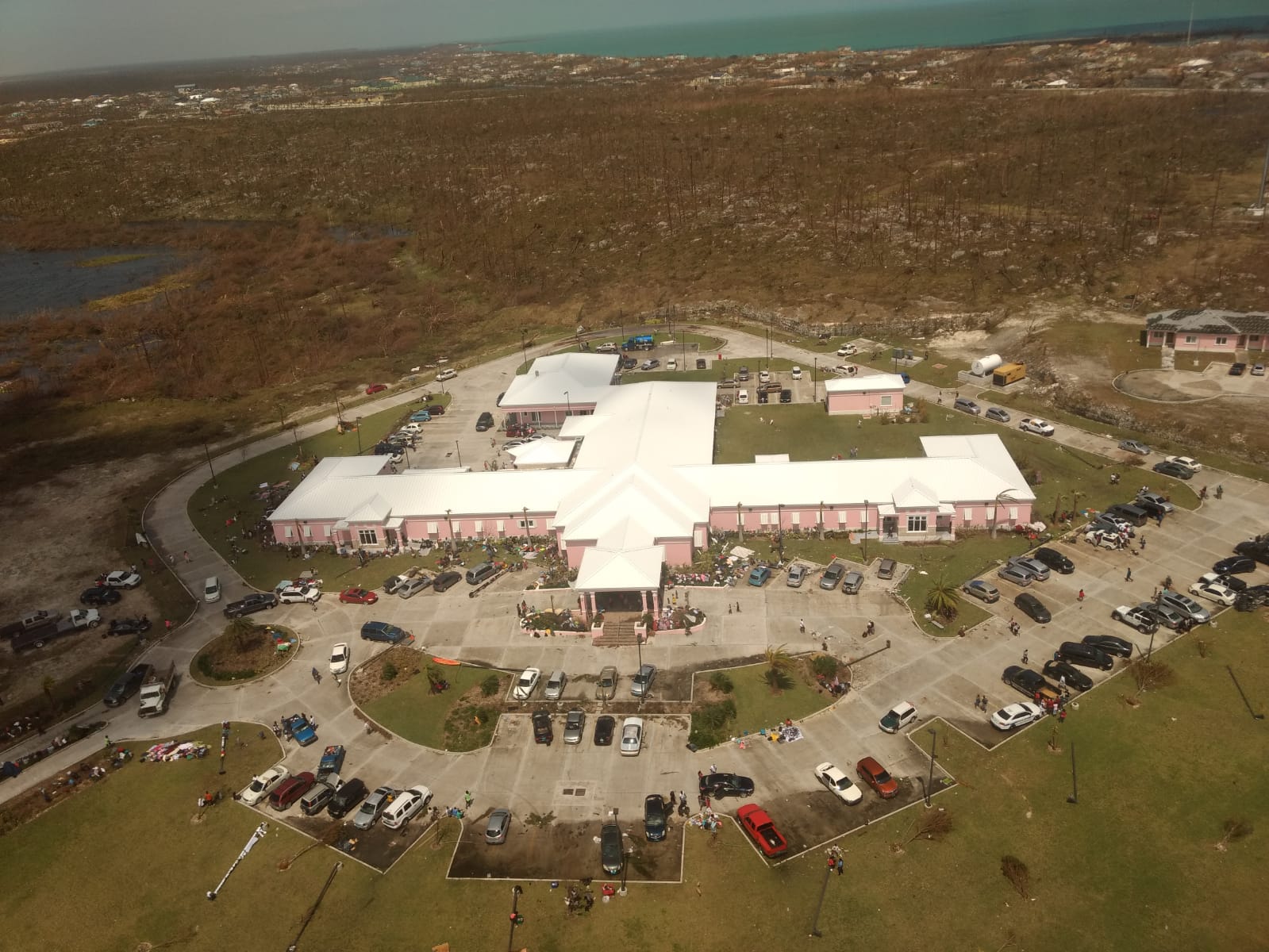 